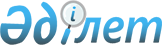 "Шығыс Қазақстан облысы Бесқарағай аудандық сәулет, құрылыс, тұрғын үй-коммуналдық шаруашылығы, жолаушылар көлігі және автомобиль жолдары бөлімі" мемлекеттік мекемесінің Ережесін бекіту туралы" Бесқарағай аудандық әкімдігінің 2015 жылғы 31 наурыздағы №106 қаулысының күшін жою туралыШығыс Қазақстан облысы Бесқарағай ауданы әкімдігінің 2016 жылғы 08 маусымдағы № 213 қаулысы      РҚАО-ның ескертпесі.

      Құжаттың мәтінінде түпнұсқаның пунктуациясы мен орфографиясы сақталған.

       "Қазақстан Республикасындағы жергілікті мемлекеттік басқару және өзін-өзі басқару туралы" Қазақстан Республикасының 2001 жылғы 23 қаңтардағы Заңының 37-бабы 8- тармағына және "Құқықтық актілер туралы" Қазақстан Республикасының 2016 жылғы 6 сәуірдегі Заңының 65 – бабы 3 -тармағына сәйкес, Бесқарағай аудандық әкімдігі ҚАУЛЫ ЕТЕДІ:

      1. "Шығыс Қазақстан облысы Бесқарағай аудандық сәулет, құрылыс, тұрғын үй-коммуналдық шаруашылығы, жолаушылар көлігі және автомобиль жолдары бөлімі" мемлекеттік мекемесінің Ережесін бекіту туралы Бесқарағай аудандық әкімдігінің 2015 жылғы 31 наурыздағы № 106 (нормативтік құқықтық актілерде мемлекеттік тіркеу тізілімінде 2015 жылғы 10 сәуірде № 3865 нөмірімен тіркелген) қаулысының күші жойылды деп танылсын.

      2. Қаулы қол қойылған күнінен бастап күшіне енеді.


					© 2012. Қазақстан Республикасы Әділет министрлігінің «Қазақстан Республикасының Заңнама және құқықтық ақпарат институты» ШЖҚ РМК
				
      Бесқарағай ауданының әкімі 

Н.Токсеитов
